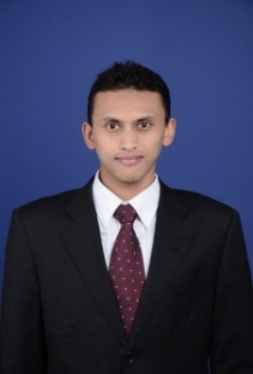 Full Name	:	Yogiek Indra Kurniawan, ST., MT.Place / Date of Birth	:	Solo, March 12,1988Sex 	:	MaleReligion	:	IslamMarital Status	:	SinglePermanent Address	:	Donomulyo, RT 01/ RW IV, Tegalgedhe, Karanganyar, Solo, Central Java 57714Email Address	:	yogiek.indra@gmail.comPhone	: 	085640661444February, 2014 – April, 2015IT Application Junior Business Analyst at PT. Liebra Permana, Jakarta ( Manage : Balanced Scorecard, Business Plan, Manufacturing, and SAP Abaper)Agustus 2010 – January, 2014Lecturer at Politeknik Telkom, Bandung ( Teach Web Programming, Database, and Information System )January, 2013 – June, 2013Lecturer at STMIK LPKIA, Bandung (Teach Web Programming )January, 2011 – January, 2012Lecturer at Institut Teknologi Telkom, Bandung (Teach Web Design )December, 2010 – December, 2011Programmer at PT Dinamika Perkasa Prima, Bandung (Programmer and System Analyst for Project Based )August, 2009 – January, 2010Lecturer Assistant on Database System at IT Telkom, Bandung.March, 2009 – March, 2010Coordinator Lab Assistant in Database Research Laboratory at IT Telkom, Bandung.September, 2009 – January, 2010Practicum Assistant on Database Management System at Politeknik Telkom, Bandung.June, 2009 – Agustus, 2009Work Field as Web Developer at PT Chair Telekom, Bandung ( Create Website of Green Apple ).June, 2008 – Agustus 2008Internship, Speedy Division at PT Telkom, Solo (Installation of Speedy to Customer ).Mei, 2013 – June, 2013Project ”Aplikasi Monitoring Progress Project” at MITRA Telkom, Jakarta with PHP and MySQL.March, 2012Project ”Aplikasi Progress Marketing” at MITRA Telkom, Jakarta with PHP and MySQL.May, 2011 – August, 2011Project ”Sistem Informasi Sekolah” at SMA N Kebakkramat, Solo with PHP and MySQL.December, 2010 – July, 2011Project ”Sistem Informasi Rumah Sakit” at MMC Hospital, Bandung with PHP, Adobe Flex,  and MySQL.January 2011 – February 2011Project ”Aplikasi Penilaian Pegawai Telkom” at Human Resources Assessment Service Telkom, Bandung with PHP, Adobe Flex,  and MySQL.January, 2011Project ”Penilaian Inovasi Online” at PT Telkom, Bandung with Zend framework and Oracle 10gR2.Surakarta, May, 2015Yogiek Indra Kurniawan, ST.,MT.PeriodInstitution2011 - 2013Magister program majoring in Informatics Engineering, Sekolah Teknik Elektro dan Informatika, Institut Teknologi Bandung (ITB) with GPA 3,75 of 4.00.2011 - 2013Thesis : “Cloud Computing Assessment Parameter Model”2006 - 2010Bachelor program majoring in Informatics Engineering, Faculty of Informatics, Institut Teknologi Telkom Bandung (IT Telkom) with GPA 3,50 of 4.00.2006 - 2010Final Project :  “Analysis and Implementation Temporal Database”.2003 - 2006SMA Negeri 1 Karanganyar.HardwarePC (Expert)Operating SystemWindows XP/Vista/7 (Expert), Linux (Intermediate)ProgrammingPHP (Expert), Adobe Flex (Intermediate)Java (Beginner), Matlab (Beginner)Borland Turbo Pascal (Intermediate), Turbo C/C++ (Beginner)Framework : Zend (Beginner), Code Igniter (Beginner)SAPSAP (Beginner)Database Oracle 10gR2 (Expert), MySQL (Expert)Image EditorCorel Draw (Intermediate), Adobe Photoshop (Beginner)Web DesignDreamweaver (Expert)Microsoft OfficeMicrosoft word (Expert), Microsoft Excel (Expert), Microsoft Powerpoint (Expert), Microsoft Visio (Expert)LanguageIndonesia (active and passive), English (active and passive)TitleEventPlace“Pengukuran Tingkat Maturity Domain Planning And Organizing Menggunakan Cobit 4.1”Konferensi Nasional Sistem Informasi 2013STMIK Bumigora, Lombok“Sistem Pendukung Keputusan Untuk Pemberian Beasiswa dengan Metode Simple Additive Weighting Studi Kasus : Politeknik Telkom”Konferensi Nasional ICT & Management Politeknik Telkom 2012Politeknik Telkom, Bandung“Analisis dan Implementasi Perbandingan Query pada Temporal Database dan Relational Database”Konferensi Nasional Sistem Informasi 2012STIKOM, Bali“Perbandingan Notasi Chen dengan Crow's Foot Pada Penggambaran ER-Diagram”Konferensi Nasional Sistem Informasi 2012STIKOM, Bali“Analisis dan Implementasi Perbandingan Penggunaan Storage serta Response Time pada Temporal Database dan Relational Database”Konferensi Nasional ICT & Management Politeknik Telkom 2011Politeknik Telkom, Bandung“Analisis dan Implementasi Temporal Database”ICTel Conferrence  International 2010Hotel Preanger, BandungEventsPlaceYearSAP TrainingCBD Pluit, Jakarta2015Six Sigma TrainingCBD Pluit, Jakarta2014English Course : SpeakingPare, Kediri2013Cloud Computing SeminarBandung, Jawa Barat2013